Estado de Santa Catarina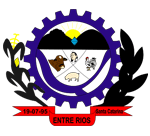 PREFEITURA MUNICIPAL DE ENTRE RIOSPortaria Nº 452 de 15 de agosto de 2022DISPÕE SOBRE A TRANSPOSIÇÃO DE SERVIDOR INTEGRANTE DE CARREIRA DO SERVIDOR PÚBLICO MUNICIPAL.JOÃO MARIA ROQUE, Prefeito Municipal de Entre Rios, Estado de Santa Catarina, no uso das atribuições que lhe são conferidas por Lei, especialmente, nos termos do Art. 14, da Lei Complementar nº 19/2007;R E S O L V E:Art. 1º. Fica estabelecido o adicional correspondente a 10% (dez por cento) na apresentação de Certificado de conclusão de Ensino Médio, consequentemente, estabelecido o Adicional, do servidor público municipal, Gilmar Viera, integrante da carreira dos Servidores Públicos Municipais, no cargo de Operador de Retroescavadeira, conforme o art. 17, inciso I, alínea b, da Lei Complementar nº 19/2007.Art. 2º. Esta Portaria entra em vigor na data de sua publicação.Entre Rios/SC, em 15 de agosto de 2022.      JOÃO MARIA ROQUEPrefeito Municipal